BESTEKBESCHRIJVING:De geluidsisolerende vloer zal een zwevende naadloze vloer zijn die behoort tot de klasse 1A inzake de verbetering van de contactgeluidsisolatie en bestaat uit rubbergranulaten die gebonden zijn met een speciaal ontworpen vochtuithardend bindmiddel. De dikte van de zwevende vloer zal minimaal 2 cm zijn en maximaal 3 cm. De akoestische vloer wordt ter plaatse rechtstreeks op een vooraf droge draagvloer aangebracht. Na de plaatsing van de akoestische zwevende vloer wordt deze afgedekt met een overlappende pe-folie alvorens de chapewerken aanvangen. Het betonnen legvlak en de vloerleidingen moeten vooraf gekeurd en zuiver gemaakt worden. Langs de randen/muren zal een isolatiestrook worden aangebracht tot boven de plint teneinde ieder contact te vermijden. De later te plaatsen dekvloer zal bestaan uit zand en cement en gewapend zijn conform de betreffende normen van het WTCB. De plaatsing van Polysonor gebeurt door gespecialiseerd personeel van de firma Ludiso bvba.MATERIAALEIGENSCHAPPEN:Verbetering van de contactgeluidsisolatie:	Lw 26 dB (EN-ISO 717)Warmtegeleidingscoefficient:			lambda: 0,09W/mKDrukspanning vervorming: 			5% bij 7,7 kPa (NBN EN 626)Klasse op de ruwe vloer:			Klasse 1ADichtheid:				566 kg/m3 TOEPASSINGEN:Akoestisch isoleren van alle vloeren van meergezinswoningen/appartementen/kantoren/scholen ….				UITVOERINGSVOORWAARDEN:Het gebouw moet waterdicht zijn.De draagvloer dient geborsteld te zijn.De temperatuur van de draagvloer dient vorstvrij te zijn.Openingen in de dekvloer dienen afgedicht te zijn.Hoekprofielen van het pleisterwerk dienen afgezaagd te zijn op 0-pas.Water en elektriciteit dient ter beschikking worden gesteld door de bouwheer.De uitvoering is volledig naadloos.De Polysonor wordt in 1 laag geplaatst tot de vereiste dikte bereikt wordt.De bovenzijde van de polysonor volgt de ondergrond.Er is een droogtijd/beloopbaarheid van 24 uren.De dekvloer (min.7 cm) dient altijd gewapend te zijn met of zonder vloerverwarming.Parkeergelegenheid met een lengte van ca 20 meter voor het installeren van onze vrachtwagen dient op kosten van en door de klant voorzien te worden. Constante kwaliteit door een eigen mobiele werfcentrale met speciaal ontworpen vrachtwagens voor LUDISO POLYSONOR en plaatsing door eigen gespecialiseerd personeel.De ingebruikname van het uitgevoerde werk of de aanwending door de opdrachtgever geldt als stilzwijgende aanvaarding van de werken.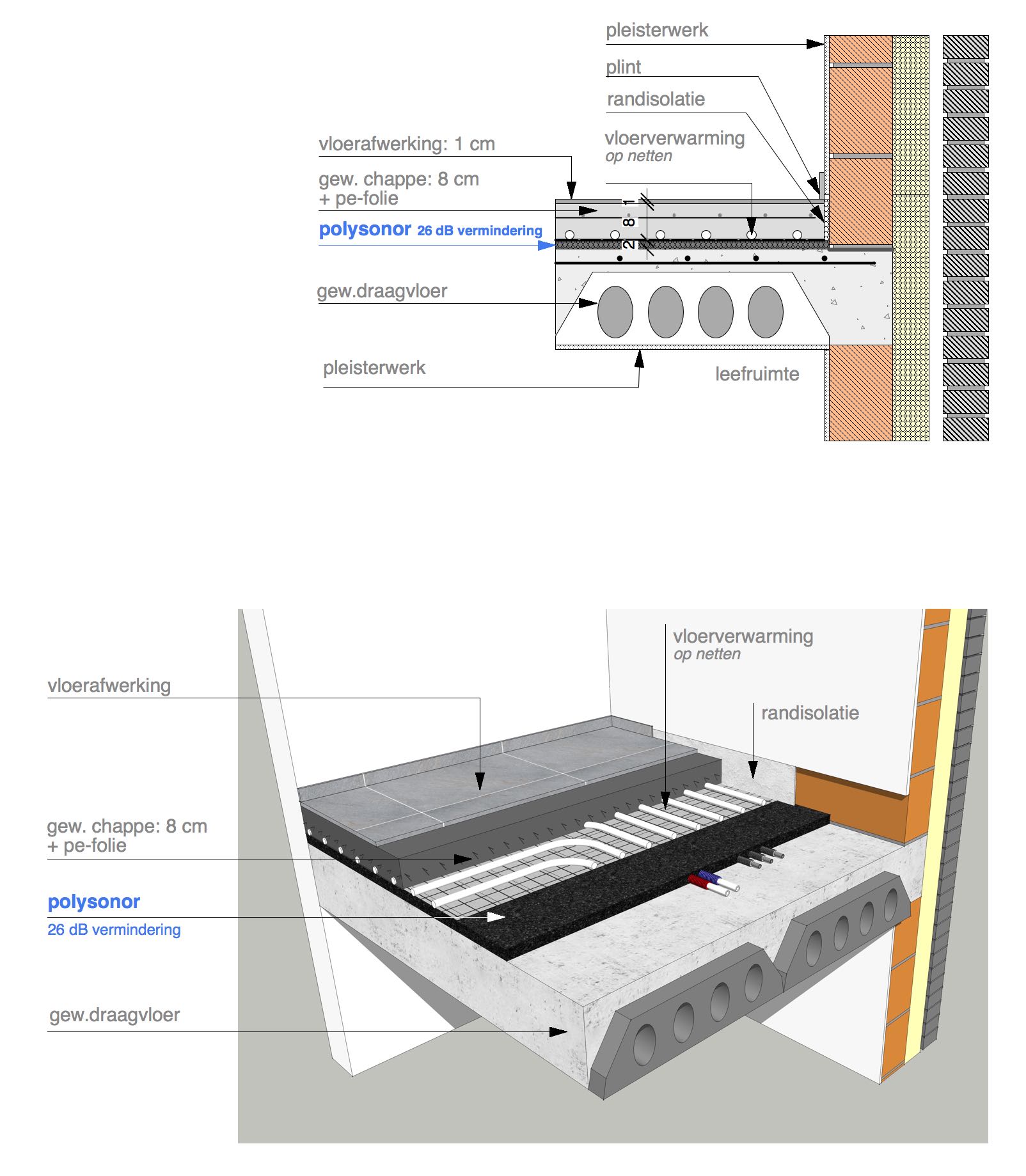 